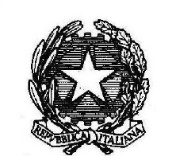 Ministero della SaluteDirezione Generale per l'igiene e la sicurezza degli alimenti e la nutrizioneMODULO PER LA RICHIESTA DI EROGAZIONE PER STATO D’AVANZAMENTO PRESENTATA DAL SOGGETTO CAPOFILA Avviso pubblico - Traiettoria 5 “Nutraceutica, nutrigenomica e alimenti funzionali”Linea di azione 5.1 “Creazione di un programma di azione per la lotta alla malnutrizione in tutte le sue forme e per la diffusione dei principi della dieta mediterranea”PIANO SVILUPPO E COESIONE DEL MINISTERO DELLA SALUTE (FSC 2014-2020)Spett.le Ministero della Salutetramite il Soggetto capofila/BeneficiarioDATI INERENTI ALLA FORMA DI COLLABORAZIONE DELLA RETE Forma contrattuale di collaborazione: 	#FORMA_CONTRATTUALE_COLLABORAZIONE#Denominazione:	#DENOMINAZIONE_COLLABORAZIONE#.DATI IDENTIFICATIVI DEL SOGGETTO CAPOFILA / BENEFICIARIO C.F.: #CODICE_FISCALE_ CAPOFILA#        Partita IVA: #P_IVA_ CAPOFILA#Denominazione: #DEN_CAPOFILA#Posta elettronica certificata: #PEC_PROPONENTE#Tipologia di soggetto ai sensi dell’art. 4, comma 1, dell’Avviso pubblico: #TIPOLOGIA_PROPONENTE#SEDE LEGALE:Comune di: #SEDE_LEG_PROPONENTE#, Prov.: #SEDE_LEG_PROP#, CAP: #SEDE_ LEG_PROPONENTE#, Indirizzo: #INDIRIZZO_SEDE_LEG_PROPONENTE#.DATI RELATIVI AL FIRMATARIO DELLA DOMANDA DI EROGAZIONENome / Cognome: #NOME_COGNOME#Data di nascita: (gg/mm/aaaa) #DATA_N#; Provincia di nascita: #PROV#; Comune di nascita: #COMUNE#; Codice fiscale: #COD_FISC#.DATI INERENTI ALLA CONVENZIONEDenominazione progetto: #TITOLO_PROGETTO#, contrassegnato con il Codice Locale Progetto: #CODICE_LOCALE_PROGETTO#Convenzione n.: #NUMERO_PROTOCOLLO_CONVENZIONE# del , Data sottoscrizione convenzione: Totale costi ammessi € #0.000.000,00#;Contributo pubblico concesso € #0.000.000,00# corrispondente al #00# % del totale dei costi ammessi;Quota residua dei costi del progetto € #0.000.000,00#;Riepilogo rendicontazione:DATI INERENTI ALLA RICHIESTA DI EROGAZIONE  I costi sostenuti nel periodo dal  al  di ammontare complessivo pari a € #0.000.000,00# così ripartiti:Soggetto capofila: Denominazione #DEN_CAPOFILA#				Costi totali sostenuti € #0.000.000,00#;CUP: #CodiceUnicoProgetto#;Tipologia spesa #Tipologia di costo funzionale al progetto#		Costi sostenuti € #0.000.000,00#;Tipologia spesa #Tipologia di costo funzionale al progetto#		Costi sostenuti € #0.000.000,00#;Tipologia spesa #Tipologia di costo funzionale al progetto#		Costi sostenuti € #0.000.000,00#;Tipologia spesa #Tipologia di costo funzionale al progetto#		Costi sostenuti € #0.000.000,00#;Tipologia spesa #Tipologia di costo funzionale al progetto#		Costi sostenuti € #0.000.000,00#;Soggetto partecipante:Denominazione #DEN_PROPONENTE#				Costi totali sostenuti € #0.000.000,00#;CUP: #CodiceUnicoProgetto#;Tipologia spesa #Tipologia di costo funzionale al progetto#		Costi sostenuti € #0.000.000,00#;Tipologia spesa #Tipologia di costo funzionale al progetto#		Costi sostenuti € #0.000.000,00#;Tipologia spesa #Tipologia di costo funzionale al progetto#		Costi sostenuti € #0.000.000,00#;Tipologia spesa #Tipologia di costo funzionale al progetto#		Costi sostenuti € #0.000.000,00#;Soggetto partecipante:Denominazione #DEN_PROPONENTE#				Costi totali sostenuti € #0.000.000,00#;CUP: #CodiceUnicoProgetto#;Tipologia spesa #Tipologia di costo funzionale al progetto#		Costi sostenuti € #0.000.000,00#;Tipologia spesa #Tipologia di costo funzionale al progetto#		Costi sostenuti € #0.000.000,00#;Tipologia spesa #Tipologia di costo funzionale al progetto#		Costi sostenuti € #0.000.000,00#;Tipologia spesa #Tipologia di costo funzionale al progetto#		Costi sostenuti € #0.000.000,00#;Tipologia spesa #Tipologia di costo funzionale al progetto#		Costi sostenuti € #0.000.000,00#;Soggetto partecipante:Denominazione #DEN_PROPONENTE#				Costi totali sostenuti € #0.000.000,00#;CUP: #CodiceUnicoProgetto#;Tipologia spesa #Tipologia di costo funzionale al progetto#		Costi sostenuti € #0.000.000,00#;Tipologia spesa #Tipologia di costo funzionale al progetto#		Costi sostenuti € #0.000.000,00#;Tipologia spesa #Tipologia di costo funzionale al progetto#		Costi sostenuti € #0.000.000,00#;Tipologia spesa #Tipologia di costo funzionale al progetto#		Costi sostenuti € #0.000.000,00#;Tipologia spesa #Tipologia di costo funzionale al progetto#		Costi sostenuti € #0.000.000,00#;DICHIARAZIONE SOSTITUTIVA ai sensi dell’art. 47 del DPR n. 445/2000Il/La sottoscritto/a, in qualità di  del soggetto capofilaDICHIARAdi essere consapevole delle responsabilità, anche penali, derivanti dal rilascio di dichiarazioni mendaci e della conseguente decadenza dei benefici concessi sulla base di una dichiarazione non veritiera, ai sensi degli articoli 75 e 76 del DPR 28 dicembre 2000 n.445; che il soggetto capofila agisce in veste di mandatario dei partecipanti alla rete, attraverso il conferimento da parte dei medesimi, con atto pubblico o scrittura privata autenticata, di un mandato collettivo con rappresentanza per tutti i rapporti con il Ministero, ivi inclusi quelli relativi alle attività di erogazione del contributo; [non richiesto in caso di progetti presentati da singolo beneficiario]che i costi ammissibili relativi al progetto non siano oggetto, anche parzialmente, di altri finanziamenti, contributi o agevolazioni a valere su fondi pubblici nazionali e/o unionali (divieto del doppio finanziamento); che non sono intervenute variazioni soggettive e/o oggettive di cui all’articolo 14, dell’Avviso pubblico; che sono intervenute variazioni soggettive e/o oggettive di cui all’articolo 14, dell’Avviso pubblico;di aver preso visione dell’Informativa sul trattamento dei dati personali redatta ai sensi degli articoli 13 e 14 del regolamento (UE) 2016/679 pubblicata sul sito istituzionale del Ministero nella sezione dedicata al Piano di sviluppo e coesione;che i soggetti terzi, i cui dati personali sono trasmessi al Ministero per le finalità di cui all’Avviso Pubblico, hanno preso visione dell’Informativa sul trattamento dei dati personali redatta sensi degli articoli 13 e 14 del regolamento (UE) 2016/679 pubblicata sul sito istituzionale del Ministero nella sezione dedicata al Piano di sviluppo e coesione; [non richiesto in caso di progetti presentati da singolo beneficiario]CHIEDE[(in caso di Conto corrente) a fronte della rendicontazione delle spese sostenute per un importo pari a euro #0.000.000,00# corrispondente al #00#% del totale dei costi ammessi, l’erogazione  da accreditare sul c/c IBAN n. #CODICE_IBAN# intestato a #DEN_CAPOFILA# presso la banca #NOME_BANCA# di #SEDE_BANCA#;][(in caso di Conto di Tesoreria) a fronte della rendicontazione delle spese sostenute per un importo pari a euro #0.000.000,00# corrispondente al #00#% del totale dei costi ammessi, l’erogazione  da accreditare sul conto di Tesoreria Unica di cui è titolare il soggetto capofila presso la sezione territoriale della Banca d’Italia ed i cui estremi identificativi sono di seguito indicati:intestatario: #DEN_CAPOFILA#codice di tesoreria: #Codice#numero conto corrente di tesoreria: #Numero_conto#;]ALLEGA (in caso di richiesta di erogazione della quota intermedia del contributo) Relazione tecnica intermedia sull’avanzamento del progetto sulle attività svolte nel periodo di riferimento (Allegato A); (in caso di richiesta di erogazione dell’ultima quota a saldo) Relazione tecnica finale (Allegato B); Quadro riassuntivo dei costi sostenuti nel periodo di riferimento (Allegato C); Dettaglio imputazione attrezzature ammortizzabili/non ammortizzabili/acquistate in leasing (Allegato D); (In caso di firmatario diverso dal rappresentante legale) Procura; Dichiarazione sostitutiva, resa ai sensi del D.P.R. n. 445/2000, attestante il rispetto del divieto di doppio finanziamento sulle spese oggetto di contributo; Dichiarazione sostitutiva, resa ai sensi del D.P.R. n. 445/2000, con la quale il soggetto Capofila attesta di aver ripartito le quote di contributo erogate dal Ministero tra i soggetti beneficiari partecipanti alla realizzazione del progetto nel rispetto di quanto previsto dall’articolo 3, comma 4, dalla Convenzione; [non richiesto in caso di progetti presentati da singolo beneficiario] Per ciascun soggetto beneficiario, la documentazione di spesa e di pagamento, contabile e amministrativa previste nelle linee guida di rendicontazione della spesa (Allegato 3 della Convenzione) relativamente al periodo temporale per il quale è richiesta l’erogazione.FIRMA DIGITALETipologia di costo funzionale al progetto (ex art. 7, commi 1, 2 e 4 dell’Avviso)Costo rendicontatoCosto ammissibilea) Spese per opere edili ed impiantistiche nei limiti del 10% del totale complessivo dei costi ammissibili€…..€…..b) Investimenti immateriali€…..€…..c) Investimenti materiali€…..€…..d) Spese di personale nei limiti di cui all’articolo 7, comma 2 dell’Avviso pubblico:• per personale dipendente€…..€…..• per personale non dipendente da destinare allo specifico progetto€…..€…..e) Servizi di consulenza, costi per la progettazione e studi di fattibilità nei limiti di cui all’articolo 7, comma 2 dell’Avviso pubblico€…..€…..f) Spese amministrative e spese generali nei limiti di cui all’articolo 7, comma 2 dell’Avviso pubblico€…..€…..g) Spese di:• viaggio nei limiti del 2% del totale complessivo dei costi ammissibili€…..€…..• partecipazione a convegni nei limiti dell’1% del totale complessivo dei costi ammissibili€…..€…..h) Spese di pubblicazione e divulgazione dei contenuti del progetto finanziato nei limiti del 2% del totale complessivo dei costi ammissibili€…..€…..IVA()€…..€…..Totale €€…..€…..